QUADRO DE ATIVIDADES – SEMANA DA ÁGUA 2018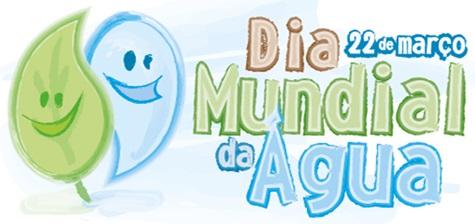 U.E.:E. E. PROFESSORA MARY AZEVEDO DE CARVALHOQUADRO DE ATIVIDADES – SEMANA DA ÁGUA 2018U.E.:E. E. PROFESSORA MARY AZEVEDO DE CARVALHOQUADRO DE ATIVIDADES – SEMANA DA ÁGUA 2018U.E.:E. E. PROFESSORA MARY AZEVEDO DE CARVALHOQUADRO DE ATIVIDADES – SEMANA DA ÁGUA 2018U.E.:E. E. PROFESSORA MARY AZEVEDO DE CARVALHOQUADRO DE ATIVIDADES – SEMANA DA ÁGUA 2018U.E.:E. E. PROFESSORA MARY AZEVEDO DE CARVALHOQUADRO DE ATIVIDADES – SEMANA DA ÁGUA 2018U.E.:E. E. PROFESSORA MARY AZEVEDO DE CARVALHOQUADRO DE ATIVIDADES – SEMANA DA ÁGUA 2018U.E.:E. E. PROFESSORA MARY AZEVEDO DE CARVALHOTítulo da AtividadeBreve descriçãoResponsável pela Ação(nome/telefone)Instituição(ões) Parceira(s)Data/hora do EventoLocalPúblico-alvo(Alunos e/ou Comunidade)Conscientização em relação ao uso da água.Por meio de experiências já vividas pelos alunos no seu âmbito familiar, a principal função desse projeto é de contribuir para a formação de cidadãos conscientes, aptos para decidirem e atuarem diante da realidade em que o mundo vem enfrentando com a poluição e a escassez da água.Trabalhar com o aluno a importância da água para a vida, e seu consumo consciente. Com a análise Físico- Química da água, cor, turbidez e PH.Etapas de tratamento da água e a importância da preservação.Etapas:Roda de conversa;Trabalho com músicas, poesias, textos informativos;Discussões sobre a realidade da poluição dos rios;Análise da conta da água de cada aluno.Equipe escolar.PEF19 a 25 de março.Salas de aulas e laboratório.Alunos e comunidade.